Выступление на тематику геноцидаПрокуратурой района 19.12.2023 осуществлено выступление в актовом зале Шарковщинского РОВД перед осужденными лицами, состоящими на учете в уголовно-исполнительной инспекции Шарковщинского РОВД, о ставших известных в ходе расследования уголовного дела фактах геноцида населения Беларуси в годы Великой Отечественной войны и послевоенный период.На данном мероприятии приняло участие 11 лиц указанной категории, а также представители уголовно-исполнительной инспекции Шарковщинского РОВД.Представитель прокуратуры района рассказал участникам мероприятия о результатах расследования уголовного дела о геноциде белорусского народа в годы Великой Отечественной войны, о проводимых карательных мероприятиях на территории Шарковщинского района.Также прокурор Шарковщинского района Лавданский М.В. разъяснил присутствующим об уголовной ответственности за публичное отрицание геноцида белорусского народа.В ходе проведения мероприятия участники задавали вопросы по освещаемой тематике, на которые получали ответы.Проведение подобного рода мероприятий должно способствовать повышению уровня правовой культуры и правосознания граждан.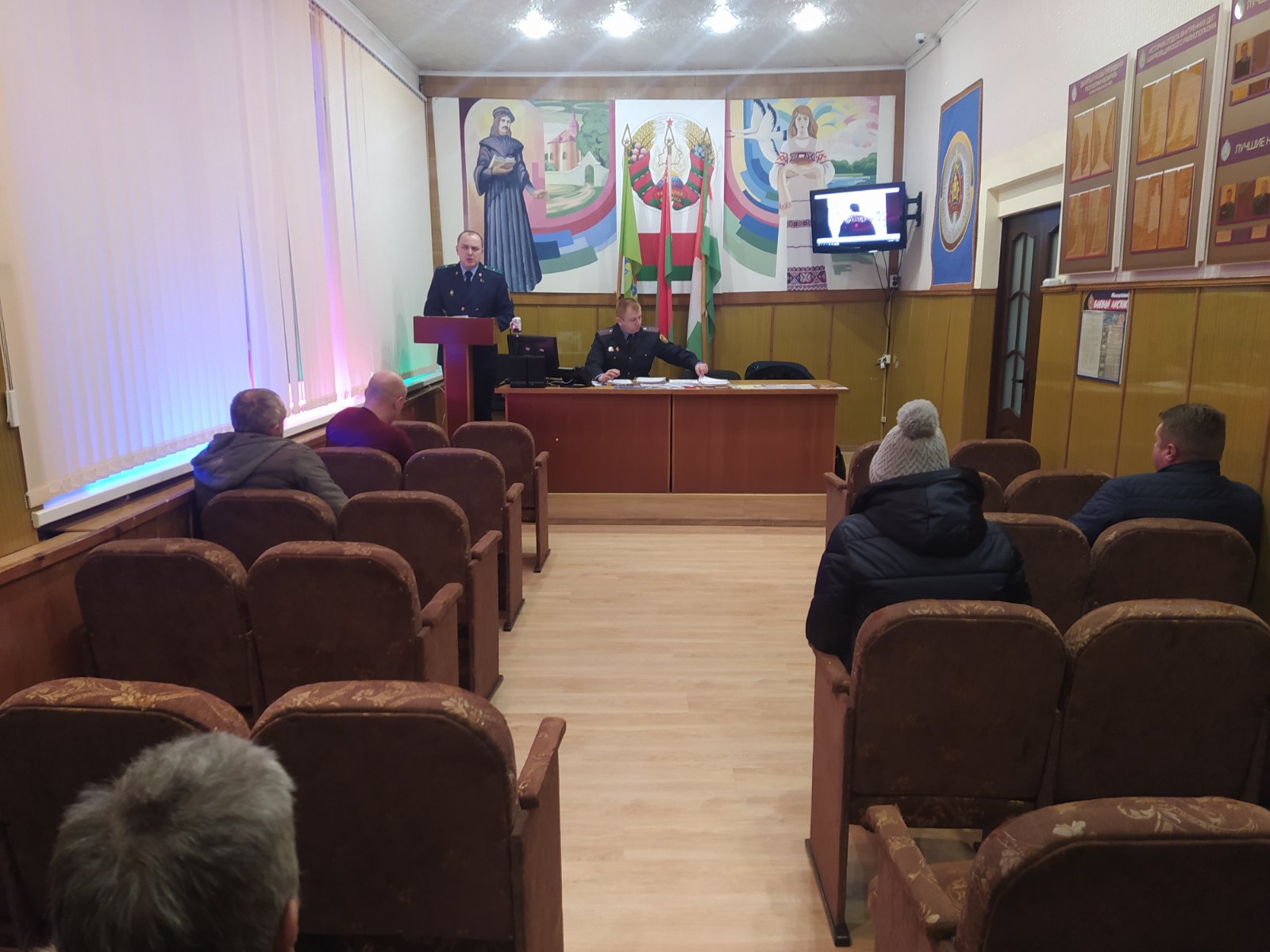 
Прокурор Шарковщинского районамладший советник юстиции					                   М.В.Лавданский19.12.2023